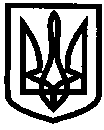 УКРАЇНАУПРАВЛІННЯ ОСВІТИІЗЮМСЬКОЇ МІСЬКОЇ РАДИХАРКІВСЬКОЇ ОБЛАСТІНАКАЗ19.09.2019											№ 344На виконання указів Президента України від 12.06.2015 № 334 «Про заходи щодо поліпшення національно-патріотичного виховання дітей та молоді», 18.05.2019 № 286/2019 «Про Стратегію національно-патріотичного виховання», наказу Міністерства освіти і науки України від 29.07.2019 № 1038 «Про внесення змін до наказу Міністерства освіти і науки України від 16.06.2015      № 641», Регіонального освітнього проекту «Виховний простір Харківщини: вектори розвитку», плану роботи управління освіти Ізюмської міської ради Харківської області на 2019 рік, з метою поширення кращого досвіду національно-патріотичного виховання в закладах загальної середньої освіти міста, виховання патріотизму та любові до свого міста і до своєї країниНАКАЗУЮ:1. Затвердити Умови проведення міського проекту учнівського самоврядування «Синьо-жовта палітра України»: акція «Дарунок-оберіг для воїна-захисника»» (додаються).2. Директору ЦДЮТ (Морока А.С.):2.1. Здійснити організаційно-методичне забезпечення проведення проекту.До 14.10.20192.2. Забезпечити  проведення майстер-класу для представників учнівського самоврядування від закладів ЗЗСО по виготовленню дарунків-оберегів.26.09.20192.3. Забезпечити належні умови  та все необхідне для проведення проекту.26.09.20192.4. Створити мультимедійну презентацію для звітності про проект учнівського самоврядування «Синьо-жовта палітра України»: акція «Дарунок-оберіг для воїна-захисника»».До 14.10.20193. Керівникам закладів загальної середньої освіти міста:3.1. Довести інформацію про проект учнівського самоврядування ««Синьо-жовта палітра України»: акція «Дарунок-оберіг для воїна-захисника» до педагогічних працівників та учнів закладів загальної середньої освіти міста.До 27.09.20193.2. Забезпечити участь педагога-організатора та учнів від закладу загальної середньої освіти в майстер-класі по виготовленню дарунків-оберегів для воїнів-захисників.26.09.2019, 14,003.3. Призначити відповідальних за життя і здоров’я дітей та провести інструктажі з техніки безпеки.До 26.09.20194. Контроль за виконанням цього наказу покласти на начальника відділу науково-методичного та інформаційного забезпечення управління освіти Ізюмської міської ради Харківської області Золотарьову Н.М.Начальник управління освіти  				     О.В. БезкоровайнийПогорілаЗАТВЕРДЖЕНОнаказ управління освітиІзюмської міської радиХарківської областівід 19.09.2019 № 344УМОВИміського проекту учнівського самоврядування «Синьо-жовта палітра України»: Акція «Дарунок-оберіг для воїна-захисника»І. ЗАГАЛЬНА ІНФОРМАЦІЯ:Актуальність проекту зумовлена тим, що підтримка воїнів-захисників, прискорює мир в Україні, сприяє творчій реалізації ідей патріотичного та громадянського виховання підростаючого покоління, волонтерської діяльності.Унаслідок упровадження даного проекту лідери учнівського самоврядування виготовлять обереги, які будуть передані до військової частини під час зустрічі з військовослужбовцями; підвищать рівень знань та практичних навичок з питань волонтерської діяльності; підвищать рівень спільної взаємодії  між закладами загальної середньої освіти.ІІ. ТЕРМІН ПРОВЕДЕННЯ: вересень – жовтень 2019 року.ІІІ. МЕТА ПРОВЕДЕННЯ: Формувати в підростаючого покоління високої патріотичної свідомості, громадянської гідності, впевненості в майбутньому своєї держави, готовності до виконання громадянського та конституційного обов’язку, почуття вірності і любові до Батьківщини; розвивати вміння практично виготовляти обереги для воїнів- захисників; мотивувати дітей до милосердя та волонтерської діяльності.IV. ЗАВДАННЯ ПРОЕКТУ:1. Формувати національно-патріотичної свідомості молоді.2. Здійснити пошукову роботу, з’ясувати, що таке оберіг та правила виготовлення оберегу.3. Дослідити, які речі є оберегами моєї родини.4. З’ясувати: чому найбільшу захисну силу має оберіг, створений руками дитини.5. Провести пошукову роботу з метою виявлення відомостей про випускників школи минулих років, які на даний час є учасниками ООС (Операція Об’єднаних Сил).6. Виготовити  обереги.V. УЧАСНИКИ ПРОЕКТУ:Учасники проекту – учнівські самоврядування закладів загальної середньої освіти міста. VI. ПІДВЕДЕННЯ ПІДСУМКІВ ПРОЕКТУ:1. Провести зустрічі із учасниками ООС, передати подарунки-обереги воїнам-захисникам.2. Створити мультимедійну презентацію для звітності.3.Розмістити матеріали проекту на сайті ЗЗСО, на сторінках  газети  міської Асоціації дитячо-юнацьких організацій закладів загальної середньої освіти «Нове покоління».Про проведення міського проекту учнівського самоврядування «Синьо-жовта палітра України»: акція «Дарунок-оберіг для воїна-захисника»»